Kata-kata yang berwarna merah pada form di bawah ini, silahkan diedit dengan data Saudara. Kemudian diwarnai hitam kembali. Trims KEMENTERIAN RISET TEKNOLOGI DAN PENDIDIKAN TINGGI 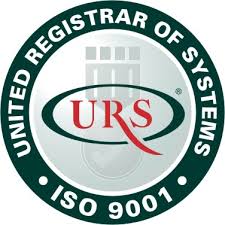 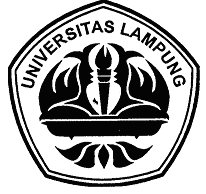                                 UNIVERSITAS LAMPUNG         FAKULTAS KEGURUAN DAN ILMU PENDIDIKAN               JURUSAN PENDIDIKAN BAHASA DAN SENI      PROGRAM STUDI S1 PENDIDIKAN BAHASA INGGRIS    Jl. Soemantri Brojonegoro No. 1 Gedungmeneng Bandar Lampung 35145  No		: 184SH/UN26.13.04/DT/BING/2017Lampiran	: 1 berkasPerihal		: Undangan Seminar HasilKepada Yth. Dr. Flora, M.Pd *diedit sesuaikan dengan nama pembimbing dan pembahas & print 1 lg tanpa nama untuk arsip prodidi -tempatDengan hormat,Sehubungan dengan akan diadakan seminar hasil mahasiswa berikut:Nama	: Nur KholikNPM	: 1313042058Judul	: The Correlation between Students' Self-Esteem and Their Writing Ability at Second Grade of SMAN 1 PringsewuPembimbing        : 1. Dr. Flora, M.Pd	                   2. Drs. Sudirman, M.Pd.Pembahas	    :  Prof. Ag. Bambang Setiyadi, M.A., Ph. D.Maka kami mengundang Bapak pada seminar yang akan dilaksanakan pada:Hari/tanggal	: Senin, 08 Mei 2017Pukul		: 15.00 s.d. SelesaiTempat	: Ruang F2 Program Studi Pendidikan Bahasa InggrisDemikian undangan ini kami sampaikan. Atas perhatian Bapak kami ucapkan terimakasih.Bandar Lampung, 02 Mei 2017Ketua Program Studi Pendidikan Bahasa Inggris,Dr. Ari Nurweni, M.A.	                                                            NIP 19630302 198703 2 001KEMENTERIAN RISET TEKNOLOGI DAN PENDIDIKAN TINGGI                                 UNIVERSITAS LAMPUNG         FAKULTAS KEGURUAN DAN ILMU PENDIDIKAN               JURUSAN PENDIDIKAN BAHASA DAN SENI      PROGRAM STUDI S1 PENDIDIKAN BAHASA INGGRIS    Jl. Soemantri Brojonegoro No. 1 Gedungmeneng Bandar Lampung 35145  BERITA ACARA SEMINAR HASIL SKRIPSINomor : 184SH/UN26.13.04/DT/BING/2017Pada hari Kamis, 28 April 2016, pukul 09.30-10.30, bertempat di ruang K1, Program Studi S1 Pendidikan Bahasa Inggris, Jurusan Pendidikan Bahasa dan Seni, Fakultas Keguruan dan Ilmu Pendidikan, Universitas Lampung, telah dilaksanakan SEMINAR HASIL SKRIPSI mahasiswa:Nama 				: Indah Puspita S.Nomor Pokok Mahasiswa	: 1213042034Program Studi S1		: Pendidikan Bahasa Inggris Pembimbing I			: Prof. Patuan Raja, M.Pd.Pembimbing II		: Mahpul, M.A., Ph.D.Judul Skripsi                           : Improving Students' Writing Skill in Analytical Exposition Text   				 Through Mind Mapping Strategy at The Second Grade of SMAN 9  Bandar LampungBerdasarkan hasil seminar hasil skripsi tersebut, mahasiswa tersebut dinyatakan LULUS/ LULUS DENGAN PERBAIKAN/ TIDAK LULUS*) Mata Kuliah KBG612421 Seminar Hasil Penelitian dengan nilai …… (angka), ……(huruf mutu).*) Coret yang tidak sesuai          		Bandar Lampung, 28 April 2016                       					        		Ketua Program Studi,								Dr. Ari Nurweni, M.A.								NIP 196303021987032001KEMENTERIAN RISET TEKNOLOGI DAN PENDIDIKAN TINGGI                                 UNIVERSITAS LAMPUNG         FAKULTAS KEGURUAN DAN ILMU PENDIDIKAN               JURUSAN PENDIDIKAN BAHASA DAN SENI      PROGRAM STUDI S1 PENDIDIKAN BAHASA INGGRIS    Jl. Soemantri Brojonegoro No. 1 Gedungmeneng Bandar Lampung 35145  DAFTAR HADIR DOSENSEMINAR HASIL PENELITIAN Judul			: …………………………………………………………………………...	……………………………………………………………………………Nama Mahasiswa	: ………………………………….NPM			: ………………………………….Hari/Tanggal		: ………………………………….Waktu			: ……. s.d. selesaiTempat		: Ruang .......Moderator		: ………………………………….Bandar Lampung, …………… 2017Ketua Program Studi Pendidikan Bahasa Inggris,Dr. Ari Nurweni, M.A.	                                                            NIP 19630302 198703 2 001 KEMENTERIAN RISET TEKNOLOGI DAN PENDIDIKAN TINGGI                                 UNIVERSITAS LAMPUNG         FAKULTAS KEGURUAN DAN ILMU PENDIDIKAN               JURUSAN PENDIDIKAN BAHASA DAN SENI      PROGRAM STUDI S1 PENDIDIKAN BAHASA INGGRIS    Jl. Soemantri Brojonegoro No. 1 Gedungmeneng Bandar Lampung 35145  LEMBAR PENILAIAN SEMINAR HASILNama		: Desta AdityaNPM	: 1313042024Program Studi		   : S1 Pendidikan Bahasa Inggris Pembimbing I	  	   : Drs. Ujang Suparman, M.A., Ph.DPembimbing II		   : Drs. Dedy Supriadi, M.Pd.                     Pembahas Utama	   : Drs. Sudirman, M.PdHari /Tanggal Seminar	: Kamis, 01 Desember 2016     			Bandar Lampung, 01 Desember 2016      		Pembimbing I, Drs. Ujang Suparman, M.A., Ph.DNIP 195706081986031001	 KEMENTERIAN RISET TEKNOLOGI DAN PENDIDIKAN TINGGI                                 UNIVERSITAS LAMPUNG         FAKULTAS KEGURUAN DAN ILMU PENDIDIKAN               JURUSAN PENDIDIKAN BAHASA DAN SENI      PROGRAM STUDI S1 PENDIDIKAN BAHASA INGGRIS    Jl. Soemantri Brojonegoro No. 1 Gedungmeneng Bandar Lampung 35145  LEMBAR PENILAIAN SEMINAR HASILNama		: Desta AdityaNPM	: 1313042024Program Studi		   : S1 Pendidikan Bahasa Inggris Pembimbing I	  	   : Drs. Ujang Suparman, M.A., Ph.DPembimbing II		   : Drs. Dedy Supriadi, M.Pd.                     Pembahas Utama	   : Drs. Sudirman, M.PdHari /Tanggal Seminar	: Kamis, 01 Desember 2016     			Bandar Lampung, 01 Desember 2016      		Pembimbing II, Drs. Dedy Supriadi, M.PdNIP 195805051985021006 KEMENTERIAN RISET TEKNOLOGI DAN PENDIDIKAN TINGGI                                 UNIVERSITAS LAMPUNG         FAKULTAS KEGURUAN DAN ILMU PENDIDIKAN               JURUSAN PENDIDIKAN BAHASA DAN SENI      PROGRAM STUDI S1 PENDIDIKAN BAHASA INGGRIS    Jl. Soemantri Brojonegoro No. 1 Gedungmeneng Bandar Lampung 35145  LEMBAR PENILAIAN SEMINAR HASILNama		: Desta AdityaNPM	: 1313042024Program Studi		   : S1 Pendidikan Bahasa Inggris Pembimbing I	  	   : Drs. Ujang Suparman, M.A., Ph.DPembimbing II		   : Drs. Dedy Supriadi, M.Pd.                     Pembahas Utama	   : Drs. Sudirman, M.PdHari /Tanggal Seminar	: Kamis, 01 Desember 2016     			Bandar Lampung, 01 Desember 2016      		Pembahas Utama, Drs. Sudirman, M.PdNIP 195507121986031003 KEMENTERIAN RISET TEKNOLOGI DAN PENDIDIKAN TINGGI                                 UNIVERSITAS LAMPUNG         FAKULTAS KEGURUAN DAN ILMU PENDIDIKAN               JURUSAN PENDIDIKAN BAHASA DAN SENI      PROGRAM STUDI S1 PENDIDIKAN BAHASA INGGRIS    Jl. Soemantri Brojonegoro No. 1 Gedungmeneng Bandar Lampung 35145  DAFTAR HADIR MAHASISWA SEMINAR HASIL PENELITIANHari/Tanggal 	: Kamis, 01 Desember 2016Waktu 	: 13.00 s.d. SelesaiTempat 	: Ruang K5 FKIP Unila	                   Penyaji/Moderator : Desta Aditya/Nikmatul Khoiriah 	       Bandar Lampung, 1 Desember 2016       	 Mengetahui,     	 Penanggung Jawab Mata Kuliah Seminar,   	 Dr. Ari Nurweni, M.A.                                                                           	 NIP 19630302 198703 2 001NoTim Seminar HasilNama dan NIPTanda Tangan1Penanggung Jawab MKDr. Ari Nurweni, M.A. NIP 1963030219870320012Pembimbing IProf. Dr. Patuan Raja, M.Pd.NIP 1962080419890510013Pembimbing IIMahpul, M.A., Ph.D.NIP 1965070619940310024PembahasDr. Tuntun Sinaga, M.Hum.NIP 196006221986031002No.Nama DosenNIPJabatanTanda Tangan01.Dr. Ari Nurweni, M.A.19630302 198703 2 001Penanggung Jawab MK02.…………………………….…………………….Pembimbing I03.…………………………….…………………….Pembimbing II04.…………………………….…………………….Pembahas05.NoAspekKomponenSkor(1 – 10)BobotSkor XBobotA.Naskah1. Kelengkapan12. Kebakuan13. Kelayakan14. Keaslian1                                                                                               Sub-total aspek  naskah                                                                                                                           (0 – 40)                                                                                               Sub-total aspek  naskah                                                                                                                           (0 – 40)                                                                                               Sub-total aspek  naskah                                                                                                                           (0 – 40)                                                                                               Sub-total aspek  naskah                                                                                                                           (0 – 40)                                                                                               Sub-total aspek  naskah                                                                                                                           (0 – 40)NoAspekKomponenSkor(1 – 10)BobotSkor XBobotBPenyajian1. Kejelasan12. Penguasaan materi23. Penguasaan metodologi24. Kemampuan argumentasi1Sub –total aspek penyajian(0 – 60)Sub –total aspek penyajian(0 – 60)Sub –total aspek penyajian(0 – 60)Sub –total aspek penyajian(0 – 60)Sub –total aspek penyajian(0 – 60)Nilai akhir                                                                                                              (0 – 100)Nilai akhir                                                                                                              (0 – 100)Nilai akhir                                                                                                              (0 – 100)Nilai akhir                                                                                                              (0 – 100)Nilai akhir                                                                                                              (0 – 100)NoAspekKomponenSkor(1 – 10)BobotSkor XBobotA.Naskah1. Kelengkapan12. Kebakuan13. Kelayakan14. Keaslian1                                                                                               Sub-total aspek  naskah                                                                                                                           (0 – 40)                                                                                               Sub-total aspek  naskah                                                                                                                           (0 – 40)                                                                                               Sub-total aspek  naskah                                                                                                                           (0 – 40)                                                                                               Sub-total aspek  naskah                                                                                                                           (0 – 40)                                                                                               Sub-total aspek  naskah                                                                                                                           (0 – 40)NoAspekKomponenSkor(1 – 10)BobotSkor XBobotBPenyajian1. Kejelasan12. Penguasaan materi23. Penguasaan metodologi24. Kemampuan argumentasi1Sub –total aspek penyajian(0 – 60)Sub –total aspek penyajian(0 – 60)Sub –total aspek penyajian(0 – 60)Sub –total aspek penyajian(0 – 60)Sub –total aspek penyajian(0 – 60)Nilai akhir                                                                                                              (0 – 100)Nilai akhir                                                                                                              (0 – 100)Nilai akhir                                                                                                              (0 – 100)Nilai akhir                                                                                                              (0 – 100)Nilai akhir                                                                                                              (0 – 100)NoAspekKomponenSkor(1 – 10)BobotSkor XBobotA.Naskah1. Kelengkapan12. Kebakuan13. Kelayakan14. Keaslian1                                                                                               Sub-total aspek  naskah                                                                                                                           (0 – 40)                                                                                               Sub-total aspek  naskah                                                                                                                           (0 – 40)                                                                                               Sub-total aspek  naskah                                                                                                                           (0 – 40)                                                                                               Sub-total aspek  naskah                                                                                                                           (0 – 40)                                                                                               Sub-total aspek  naskah                                                                                                                           (0 – 40)NoAspekKomponenSkor(1 – 10)BobotSkor XBobotBPenyajian1. Kejelasan12. Penguasaan materi23. Penguasaan metodologi24. Kemampuan argumentasi1Sub –total aspek penyajian(0 – 60)Sub –total aspek penyajian(0 – 60)Sub –total aspek penyajian(0 – 60)Sub –total aspek penyajian(0 – 60)Sub –total aspek penyajian(0 – 60)Nilai akhir                                                                                                              (0 – 100)Nilai akhir                                                                                                              (0 – 100)Nilai akhir                                                                                                              (0 – 100)Nilai akhir                                                                                                              (0 – 100)Nilai akhir                                                                                                              (0 – 100)NoMAHASISWANPMTanda tangan1.2.3.4.5.6.7.8.9.10.11.   12.   13.  14.  15.  16.  17.  18..  19.  20.……………………………..……………………………..……………………………..……………………………..……………………………..……………………………..……………………………..……………………………..……………………………..……………………………..…………………………….……………………………..……………………………..……………………………..……………………………..……………………………..……………………………..……………………………..……………………………..……………………………..………………………..………………………..………………………..………………………..………………………..………………………..………………………..………………………..………………………..………………………..………………………..………………………..………………………..………………………..………………………..………………………..………………………..………………………..………………………..………………………..…………………….………… ………….………… ………….………… …………. ………….10………….11…………..                       12 …………13………….                       14………….15…………                       16 …………17………….                       18………….19………….                       20………….NoMAHASISWANPMTanda tangan21.22.23.24.25.26.27.28.29.30.31.   32.   33.  34.  35.  36.  37.  38..  39.  40.……………………………..……………………………..……………………………..……………………………..……………………………..……………………………..……………………………..……………………………..……………………………..……………………………..…………………………….……………………………..……………………………..……………………………..……………………………..……………………………..……………………………..……………………………..……………………………..……………………………..………………………..………………………..………………………..………………………..………………………..………………………..………………………..………………………..………………………..………………………..………………………..………………………..………………………..………………………..………………………..………………………..………………………..………………………..………………………..………………………..21   …………     ………….23  …………                     24      ………….25  …………    ………….27   …………    ………….29   ………….30      ………….  31  …………..                       32      …………  33   ………….                       34     ………….   35   …………                       36     …………   37  ………….                       38     ………….  39   ………….                       40     ………….